Summit County Public Health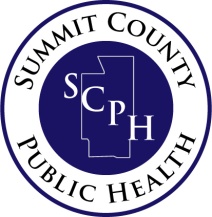 1867 West Market Street      Akron, Ohio  44313Phone: (330) 923-4891      Toll-free: 1 (877) 687-0002      Fax:  (330) 923-6436www.scphoh.orgAPPROVAL REVIEW PROCEDURESOhio Law requires that every business offering Tattooing or Body Piercing Services be approved prior to operating.  Ohio Law also requires as part of the approval process that plans and specifications for the place of business be submitted and approved by the Summit County Combined General Health District.  These plans and specification must clearly show that applicable provisions of sections 3730.01 to 3730.11 of the Ohio Revised Code and 3701-9-01 to 3701-9-09 of the Ohio Administrative Code can be met and shall include the following:1.	A completed application for Approval Review.2.	Scale drawings - the smallest scale to be used is 1/4" equal one foot - showing the general layout of fixtures and equipment, entrances and exits, number location and types of plumbing fixtures and all water supply facilities.3.	A numbered equipment list indicating the manufacturer's name and model number for all equipment to be used.4.	A lighting plan indicating foot-candles for critical surfaces.5.	A copy of the written care instructions to be provided to patrons following a tattooing or body piercing procedure.6.	A copy of the customer record sheet to be used to maintain a record of service.7.	A written procedure for maintaining a written record of dye colors, manufacturer, and any available lot number or other identifier of each pigment used for each service performed. 8. 	Provide proof that all artists on staff who will be performing services are current in their certifications for training in: first aid, preventing transmission of infectious diseases, universal precautions against blood borne pathogens and appropriate tattoo or body piercing after-care.9. 	Records of completion of courses or seminars in body art offered by authorities recognized by the board of health as qualified to provide such instruction; or written statements of attestation by individuals offering body art apprenticeships that the person has received sufficient training of adequate duration to completely perform body art services10.	A written infection prevention and control plan prepared in accordance with paragraph (B) (8) of rule 3701-9-02 of the Administrative Code. The plan shall kept up to date and resubmitted to the board of health as necessary.If these approval requirements need clarification, or you want to schedule pre-approval inspections, contact Andrew Deikun at 330-926-5637.An approval will not be issued until all approval requirements are completed and a pre-approval inspection shows that you are in compliance with applicable rules.Before requesting the pre-approval inspection be sure that you are able to show written documentation that plumbing, electrical, building, zoning, sewage disposal and well final approval inspections, when applicable, are completed.Summit County Public Health1867 West Market Street      Akron, Ohio  44313Phone: (330) 923-4891      Toll-free: 1 (877) 687-0002      Fax:  (330) 923-6436www.scphoh.orgSummit County Public Health1867 West Market Street      Akron, Ohio  44313Phone: (330) 923-4891      Toll-free: 1 (877) 687-0002      Fax:  (330) 923-6436www.scphoh.orgSummit County Public Health1867 West Market Street      Akron, Ohio  44313Phone: (330) 923-4891      Toll-free: 1 (877) 687-0002      Fax:  (330) 923-6436www.scphoh.orgSummit County Public Health1867 West Market Street      Akron, Ohio  44313Phone: (330) 923-4891      Toll-free: 1 (877) 687-0002      Fax:  (330) 923-6436www.scphoh.orgAPPLICATION FOR INITIAL APPROVAL OF BUSINESSES OFFERING TATTOOING OR BODY PIERCING SERVICESAPPLICATION FOR INITIAL APPROVAL OF BUSINESSES OFFERING TATTOOING OR BODY PIERCING SERVICESAPPLICATION FOR INITIAL APPROVAL OF BUSINESSES OFFERING TATTOOING OR BODY PIERCING SERVICESAPPLICATION FOR INITIAL APPROVAL OF BUSINESSES OFFERING TATTOOING OR BODY PIERCING SERVICESOperation Name:Operation Name:Operation Name:Operation Name:Address:Address:Address:Address:::State:  Zip:Name Of Operator:Name Of Operator:Name Of Operator:Name Of Operator:Address:Address:Address:Address:::State:  Zip:Phone Number Of Operator:                                                           E-Mail:Phone Number Of Operator:                                                           E-Mail:Phone Number Of Operator:                                                           E-Mail:Phone Number Of Operator:                                                           E-Mail:Name Of Corporation/Association/Partnership:Name Of Corporation/Association/Partnership:Name Of Corporation/Association/Partnership:Name Of Corporation/Association/Partnership:Names, Addresses And Telephone Numbers Of All Persons Having An Ownership Interest Of Five Percent Or More In The Corporation/Association/Partnership: ______________________________________________________________________________________________________________________________________________________________________________________________________________________________________________________________________________Names, Addresses And Telephone Numbers Of All Persons Having An Ownership Interest Of Five Percent Or More In The Corporation/Association/Partnership: ______________________________________________________________________________________________________________________________________________________________________________________________________________________________________________________________________________Names, Addresses And Telephone Numbers Of All Persons Having An Ownership Interest Of Five Percent Or More In The Corporation/Association/Partnership: ______________________________________________________________________________________________________________________________________________________________________________________________________________________________________________________________________________Names, Addresses And Telephone Numbers Of All Persons Having An Ownership Interest Of Five Percent Or More In The Corporation/Association/Partnership: ______________________________________________________________________________________________________________________________________________________________________________________________________________________________________________________________________________Mailing Address For Approval Notification And Renewal:Mailing Address For Approval Notification And Renewal:Mailing Address For Approval Notification And Renewal:Mailing Address For Approval Notification And Renewal:Anticipated Date For Starting Construction:Anticipated Date For Beginning Operation:Anticipated Date For Beginning Operation:Anticipated Date For Beginning Operation:Anticipated Hours Of Operation:Total Size Of Operation In Square Feet:Total Size Of Operation In Square Feet:Total Size Of Operation In Square Feet:Please Check The Type Of Approval Requested:Please Check The Type Of Approval Requested:Please Check The Type Of Approval Requested:Please Check The Type Of Approval Requested:Tattooing Services:Submit $ 350.00 Non-Refundable  Approval FeeSubmit $ 350.00 Non-Refundable  Approval FeeSubmit $ 350.00 Non-Refundable  Approval FeeBody Piercing Services:Submit $ 350.00 Non-Refundable  Approval FeeSubmit $ 350.00 Non-Refundable  Approval FeeSubmit $ 350.00 Non-Refundable  Approval FeeCombined Tattooing/Body Piercing:Submit $ 350.00 Non-Refundable  Approval FeeSubmit $ 350.00 Non-Refundable  Approval FeeSubmit $ 350.00 Non-Refundable  Approval FeeTime-Limited Event:        Submit $ 80.00   Non-Refundable  Approval Fee        Submit $ 80.00   Non-Refundable  Approval Fee        Submit $ 80.00   Non-Refundable  Approval FeeIf A Time Limited Event, Name And Address Of Event: __________________________________________If A Time Limited Event, Name And Address Of Event: __________________________________________If A Time Limited Event, Name And Address Of Event: __________________________________________If A Time Limited Event, Name And Address Of Event: __________________________________________Date And Time of Event:Date And Time of Event:Date And Time of Event:Date And Time of Event:PLEASE  SUBMIT  THIS  COMPLETED      THE   APPROVAL  FEE  WITH  YOUR  PLANSPLEASE  SUBMIT  THIS  COMPLETED      THE   APPROVAL  FEE  WITH  YOUR  PLANSPLEASE  SUBMIT  THIS  COMPLETED      THE   APPROVAL  FEE  WITH  YOUR  PLANSPLEASE  SUBMIT  THIS  COMPLETED      THE   APPROVAL  FEE  WITH  YOUR  PLANSWill procedures be maintained and documented that  ensure all persons performing body piercing ortattooing services on the business premises have received appropriate training in:Will procedures be maintained and documented that  ensure all persons performing body piercing ortattooing services on the business premises have received appropriate training in:Will procedures be maintained and documented that  ensure all persons performing body piercing ortattooing services on the business premises have received appropriate training in:Will procedures be maintained and documented that  ensure all persons performing body piercing ortattooing services on the business premises have received appropriate training in:Tattooing or body piercing:                                                   YESYESNOPreventing transmission of infectious diseases:                                                               YESYESNOAppropriate tattoo and body piercing after-care:                                           YESYESNOFirst Aid:                            YESYESNOUniversal precautions against blood borne pathogens:                                                        YESYESNOWill written records of equipment utilized by the business be maintained?YESYESNOWill procedures be maintained that ensure that all non-disposable equipment, parts of equipment orinstruments used in performing procedures are disinfected and sterilized in accordance with rule3701-09-08 of the Administrative Code?    YESYESNOWill weekly biological monitoring tests of the business’s heat sterilization devices be completedYESYESNOWill a record of all tests performed on the heat sterilization devices be maintained for at least two years?YESYESNOWill procedures be maintained that ensure the general health and safety of all individuals employed bythe business?YESYESNOEach area in which tattooing or body piercing is conducted will have an area of how many square feet?Will all areas used for performing services be separated from each other and from waitingcustomers or observers by a panel, privacy screen or door?  YESNONOIs at least 40 foot-candles of light provided at all areas where tattooing or body piercing services are performedYESNONOIs at least 20 foot-candles of light provided at all other areas?     YESNONODescribe the floor finish material directly under equipment used for tattooing or body piercing services:______________________________________________________________________________________________________________________________________________________________________________________________________________________________________________________________________________________________________Describe the floor finish material directly under equipment used for tattooing or body piercing services:______________________________________________________________________________________________________________________________________________________________________________________________________________________________________________________________________________________________________Describe the floor finish material directly under equipment used for tattooing or body piercing services:______________________________________________________________________________________________________________________________________________________________________________________________________________________________________________________________________________________________________Describe the floor finish material directly under equipment used for tattooing or body piercing services:______________________________________________________________________________________________________________________________________________________________________________________________________________________________________________________________________________________________________Will all tables and other equipment be constructed of easily cleanable material, with a smooth washable finishYESNONOPLEASE  SUBMIT  THIS  COMPLETED      THE  APPROVAL  FEE  WITH  YOUR  PLANSPLEASE  SUBMIT  THIS  COMPLETED      THE  APPROVAL  FEE  WITH  YOUR  PLANSPLEASE  SUBMIT  THIS  COMPLETED      THE  APPROVAL  FEE  WITH  YOUR  PLANSPLEASE  SUBMIT  THIS  COMPLETED      THE  APPROVAL  FEE  WITH  YOUR  PLANSWill toilet room facilities be available to the employees and customers of the businessYESNONOAre all toilet rooms equipped with the following?Are all toilet rooms equipped with the following?Are all toilet rooms equipped with the following?Are all toilet rooms equipped with the following?A toilet:YESNONOToilet paper installed in a holder:YESNONOA handwashing sink:YESNONOWill all tattooing or body piercing areas be provided with a hand washing sink that is accessible at all times? YESNONOAre all hand sinks equipped with the following?Are all hand sinks equipped with the following?Are all hand sinks equipped with the following?Are all hand sinks equipped with the following?Liquid or granular soap:YESNONOSingle use towels or mechanical hand dryer:YESNONOHot and cold running water:YESNONOAre there any overhead or otherwise exposed sewerage lines so as to create a potential hazard to thesanitary environment of the business?YESNONOWill sufficient and appropriate receptacles be provided for the disposal of refuse and single-use instruments?YESNONOWill all waste items including but not limited to needles, razors and other supplies capable of causing lacerations or punctures be disposed of in accordance of the applicable standards of Chapter 3745-27 of the Administrative Code?YESNONOWill indoor and outdoor refuse containers have lids?YESNONOIs your water provided by a public authority        (            ) or private well  (            )Is your water provided by a public authority        (            ) or private well  (            )Is your water provided by a public authority        (            ) or private well  (            )Is your water provided by a public authority        (            ) or private well  (            )If a private well, you must attach  EPA approval.                          If a private well, you must attach  EPA approval.                          If a private well, you must attach  EPA approval.                          If a private well, you must attach  EPA approval.                          Is the building connected to a municipal sewer     (            ) or a private sewage disposal system  (            )Is the building connected to a municipal sewer     (            ) or a private sewage disposal system  (            )Is the building connected to a municipal sewer     (            ) or a private sewage disposal system  (            )Is the building connected to a municipal sewer     (            ) or a private sewage disposal system  (            )If a private system, you must attach  EPA approvalIf a private system, you must attach  EPA approvalIf a private system, you must attach  EPA approvalIf a private system, you must attach  EPA approvalWill all plumbing work be done under permit from the plumbing authority?YESNONOWill a mop sink be provided for the disposal of mop water?            YESNONOWill the mop sink be located out of the tattooing and body piercing area?YESNONOIs the potable water supply protected from cross-contamination?YESNONOWill a separate area be provided where employees and patrons may consume food or beverages?YESNONODescribe your procedures to assure that individuals under eighteen years of age will not be servedwithout proper consent:  ____________________________________________________________________________________________________________________________________________________________________________________Describe your procedures to assure that individuals under eighteen years of age will not be servedwithout proper consent:  ____________________________________________________________________________________________________________________________________________________________________________________Describe your procedures to assure that individuals under eighteen years of age will not be servedwithout proper consent:  ____________________________________________________________________________________________________________________________________________________________________________________Describe your procedures to assure that individuals under eighteen years of age will not be servedwithout proper consent:  ____________________________________________________________________________________________________________________________________________________________________________________PLEASE  SUBMIT  THIS  COMPLETED  FORM    THE  APPROVAL  FEE  WITH  YOUR  PLANSPLEASE  SUBMIT  THIS  COMPLETED  FORM    THE  APPROVAL  FEE  WITH  YOUR  PLANSPLEASE  SUBMIT  THIS  COMPLETED  FORM    THE  APPROVAL  FEE  WITH  YOUR  PLANSPLEASE  SUBMIT  THIS  COMPLETED  FORM    THE  APPROVAL  FEE  WITH  YOUR  PLANSWill disposable latex gloves be available and changed accordingly?YESNONOWhen shaving of a site or area is necessary, will you use disposable razors.YESNONODescribe how and where sterilized instruments and equipment will be stored. ______________________________________________________________________________________________________________________________________________________________________________________________________Describe how and where sterilized instruments and equipment will be stored. ______________________________________________________________________________________________________________________________________________________________________________________________________Describe how and where sterilized instruments and equipment will be stored. ______________________________________________________________________________________________________________________________________________________________________________________________________Describe how and where sterilized instruments and equipment will be stored. ______________________________________________________________________________________________________________________________________________________________________________________________________Please describe how non-disposable needles and instruments will be cleaned and disinfected.________________________________________________________________________________________________________________________________________________________________________________________________________________________________________________________________________________________________________________________________________________________________________________________________________Please describe how non-disposable needles and instruments will be cleaned and disinfected.________________________________________________________________________________________________________________________________________________________________________________________________________________________________________________________________________________________________________________________________________________________________________________________________________Please describe how non-disposable needles and instruments will be cleaned and disinfected.________________________________________________________________________________________________________________________________________________________________________________________________________________________________________________________________________________________________________________________________________________________________________________________________________Please describe how non-disposable needles and instruments will be cleaned and disinfected.________________________________________________________________________________________________________________________________________________________________________________________________________________________________________________________________________________________________________________________________________________________________________________________________________Please describe how non-disposable needles and instruments will be sterilized.________________________________________________________________________________________________________________________________________________________________________________________________________________________________________________________________________________________________________________________________________________________________________Please describe how non-disposable needles and instruments will be sterilized.________________________________________________________________________________________________________________________________________________________________________________________________________________________________________________________________________________________________________________________________________________________________________Please describe how non-disposable needles and instruments will be sterilized.________________________________________________________________________________________________________________________________________________________________________________________________________________________________________________________________________________________________________________________________________________________________________Please describe how non-disposable needles and instruments will be sterilized.________________________________________________________________________________________________________________________________________________________________________________________________________________________________________________________________________________________________________________________________________________________________________Please describe how you will monitor and document the sterilizer function.__________________________________________________________________________________________________________________________________________________________________________________________________________________________________________________________________________________________________________________________________________________________________________________________________________________________________________________________________Please describe how you will monitor and document the sterilizer function.__________________________________________________________________________________________________________________________________________________________________________________________________________________________________________________________________________________________________________________________________________________________________________________________________________________________________________________________________Please describe how you will monitor and document the sterilizer function.__________________________________________________________________________________________________________________________________________________________________________________________________________________________________________________________________________________________________________________________________________________________________________________________________________________________________________________________________Please describe how you will monitor and document the sterilizer function.__________________________________________________________________________________________________________________________________________________________________________________________________________________________________________________________________________________________________________________________________________________________________________________________________________________________________________________________________I hereby certify that the above information is true and accurate and I am the approval recipient or the authorized representative of the establishment for which this application is being filed. I intend to comply with all requirements established by Sections 3730.01 to 3730.11 of the  Revised Code and the rules of this chapter. Signature:                                                                                                           Date:I hereby certify that the above information is true and accurate and I am the approval recipient or the authorized representative of the establishment for which this application is being filed. I intend to comply with all requirements established by Sections 3730.01 to 3730.11 of the  Revised Code and the rules of this chapter. Signature:                                                                                                           Date:I hereby certify that the above information is true and accurate and I am the approval recipient or the authorized representative of the establishment for which this application is being filed. I intend to comply with all requirements established by Sections 3730.01 to 3730.11 of the  Revised Code and the rules of this chapter. Signature:                                                                                                           Date:I hereby certify that the above information is true and accurate and I am the approval recipient or the authorized representative of the establishment for which this application is being filed. I intend to comply with all requirements established by Sections 3730.01 to 3730.11 of the  Revised Code and the rules of this chapter. Signature:                                                                                                           Date: